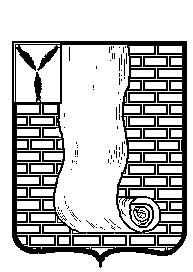  АДМИНИСТРАЦИЯКРАСНОАРМЕЙСКОГО МУНИЦИПАЛЬНОГО РАЙОНА САРАТОВСКОЙ ОБЛАСТИПОСТАНОВЛЕНИЕО  создании   рабочей   группы  по  вопросам оказания имущественной поддержки субъектам малого и среднего предпринимательства при администрации Красноармейского муниципального районаВ соответствии  с Федеральным законом  от 24.07.2007г. № 209-ФЗ «О развитии малого и среднего предпринимательства в Российской Федерации», Федеральным законом от 06.10.2003г. № 131-ФЗ «Об общих принципах организации местного самоуправления  в Российской Федерации», в целях оказания имущественной поддержки для развития малого и среднего предпринимательства на территории Красноармейского муниципального района, администрация Красноармейского муниципального района ПОСТАНОВЛЯЕТ:1. Создать рабочую группу по вопросам оказания имущественной поддержки субъектам  малого и среднего предпринимательства при администрации Красноармейского муниципального района в составе согласно приложению № 1;2. Утвердить Положение о рабочей группе согласно приложению № 2;3. Рекомендовать муниципальным образованиям, входящим в состав Красноармейского муниципального района, руководствоваться настоящим постановлением при разработке и утверждении положения о рабочей группе по вопросам оказания имущественной поддержки субъектам малого и среднего предпринимательства на территории муниципального образования;4. Организационно-контрольному отделу администрации Красноармейского муниципального района:   	- в течение 5 рабочих дней со дня утверждения обеспечить размещение настоящего постановления на официальном сайте администрации Красноармейского муниципального района в информационно-телекоммуникационной сети «Интернет»;     	- обеспечить регулярное размещение информации о деятельности рабочей группы на официальном сайте администрации Красноармейского муниципального района в информационно-телекоммуникационной сети «Интернет»;5. Управлению по правовым, имущественным и земельным вопросам (отделу по имущественным и земельным вопросам) администрации Красноармейского муниципального района: 	- организовать рассылку настоящего постановления всем членам рабочей группы;      	 - довести до сведения муниципальных образований, входящих в состав Красноармейского муниципального района, настоящее постановление;6. Контроль за исполнением настоящего постановления возложить на заместителя главы администрации Красноармейского муниципального района  Е.В. Наумову.Глава Красноармейского муниципального района                                                                       А.В. ПетаевСоставрабочей группы по вопросам оказания имущественной поддержки субъектам  малого и среднего предпринимательства при администрации Красноармейского муниципального района                                             Приложение № 2 УТВЕРЖДЕНОпостановлением администрации Красноармейского муниципального района                                                                             от 16.12.2019г.  № 995    Положениео рабочей группе по вопросам оказания имущественной поддержки субъектам  малого и среднего предпринимательства на территории Красноармейского муниципального района      1.1. Настоящее Положение определяет порядок деятельности рабочей группы по вопросам оказания имущественной поддержки субъектам малого и среднего предпринимательства на территории Красноармейского муниципального района (далее - рабочая группа).     1.2. Рабочая группа является совещательным консультативным органом по обеспечению взаимодействия органов местного самоуправления, иными органами и организациями, созданными администрацией Красноармейского муниципального  района.     1.3. Целями деятельности рабочей группы являются:- обеспечение единого подхода к организации оказания имущественной поддержки субъектам малого и среднего предпринимательства (далее - субъекты МСП) на территории Красноармейского муниципального района, основанного на лучших практиках реализации положений Федерального закона от 24 июля 2007 года №209-ФЗ «О развитии малого и среднего предпринимательства в Российской Федерации» в целях обеспечения равного доступа субъектов МСП к мерам имущественной поддержки;- выявление источников для пополнения перечней муниципального имущества, предусмотренных частью 4 статьи 18 Закона №209-ФЗ (далее - Перечни) на территории Красноармейского муниципального района;- выработка и (или) тиражирование лучших практик оказания имущественной поддержки субъектам МСП на территории Красноармейского муниципального района.      1.4. Рабочая группа в своей деятельности руководствуется Законом № 209-ФЗ и иными федеральными законами, указами Президента Российской Федерации, постановлениями Правительства Российской Федерации, законами и иными нормативными правовыми актами Красноармейского муниципального района, а также настоящим Положением.     1.5. Рабочая группа осуществляет свою деятельность на принципах равноправия ее членов, коллегиальности принятия решений и гласности.                           2. Задачи и функции рабочей группы     2.1.Координация оказания имущественной поддержки субъектам МСП на территории Красноармейского муниципального района органов местного самоуправления, иными органами и организациями, созданными администрацией Красноармейского муниципального района.     2.2. Оценка эффективности  мероприятий, проводимых органами местного самоуправления, рабочими группами по оказанию имущественной поддержки субъектам МСП.     2.3. Разработка годовых и квартальных планов мероприятий по оказанию имущественной поддержки субъектам МСП на территории Красноармейского муниципального района.     2.4. Проведение анализа состава муниципального имущества для цели  выявления источников пополнения Перечней осуществления на основе информации, полученной по результатам:  а) запроса сведений из реестров муниципального имущества, выписок из Единого  государственного реестра недвижимости, данных архивов, иных документов об объектах казны и имуществе, закрепленном на праве хозяйственного ведения или оперативного управления за муниципальным предприятием или учреждением, в том числе неиспользуемом,  используемом или используемом не по назначению, а также земельных участках, государственная собственность на которые не разграничена, выморочном имуществе (за исключением жилых помещений и предметов, срок полезного использования которых составляет менее пяти лет), бесхозяйном и ином имуществе;   б) обследования объектов муниципального недвижимого имущества, в том числе земельных участков на территории Красноармейского муниципального района органом, уполномоченным на проведение такого обследования;   в) предложений субъектов МСП, заинтересованных в получении в аренду муниципального имущества.      2.5. Рассмотрение предложений, поступивших от представителей общественности и субъектов МСП о дополнении Перечней.      2.6.Выработка рекомендаций и предложений в рамках оказания имущественной поддержки субъектам МСП на территории Красноармейского муниципального района, в том числе по следующим вопросам:   а) формированию и дополнению Перечней, расширению состава имущества, вовлекаемого в имущественную поддержку;   б) замене объектов, включенных в Перечни и не востребованных субъектами МСП, на другое имущество или по их иному использованию (по результатам анализа состава имущества Перечней, количества обращений субъектов МСП, итогов торгов на право заключения договоров аренды);   в) установлению льготных условий предоставления в аренду имущества, муниципальных преференций для субъектов МСП на территории Красноармейского муниципального района;   г) нормативному правовому регулированию оказания имущественной поддержки субъектам МСП, в том числе упрощению порядка получения такой поддержки;   д) разработке показателей эффективности деятельности органов местного самоуправления, ответственных за реализацию имущественной поддержки субъектам МСП;   е) обеспечению информирования субъектов МСП об имущественной поддержке;   ж) совершенствованию порядка учета муниципального имущества, размещения и актуализации сведений о нем в информационно-телекоммуникационной сети «Интернет»;   з) включению в утвержденные программы по управлению муниципальным имуществом  мероприятий,  направленных  на совершенствование механизмов оказания имущественной поддержки субъектам МСП, а также использование имущественного потенциала публично-правового образования для расширения такой поддержки.3. Права рабочей группы           В целях осуществления задач, предусмотренных разделом 2 настоящего Положения, рабочая группа имеет право:    3.1. Рассматривать на своих заседаниях вопросы в соответствии с компетенцией рабочей группы, принимать соответствующие решения.    3.2. Запрашивать информацию и материалы от организаций, созданных администрацией Красноармейского муниципального района, общественных организаций по вопросам, отнесенным к компетенции рабочей группы.    3.3. Привлекать к работе представителей заинтересованных органов местного самоуправления, субъектов МСП, общественных и иных организаций, а также других специалистов.    3.4. Направлять органам, уполномоченным на проведение обследования объектов государственного (муниципального) недвижимого имущества, списки объектов недвижимости, в отношении которых предлагается провести обследование и (или) представить дополнительную информацию.    3.5.Участвовать через представителей, назначаемых по решению рабочей группы,  с  согласия  органа,  уполномоченного  на  проведение  обследования  объектов государственного (муниципального) недвижимого имущества, в проведении обследования объектов недвижимости, в том числе земельных участков на территории Красноармейского муниципального района в соответствии со списком, указанным в пункте 3.4 настоящего Положения.     3.6. Давать рекомендации органам местного самоуправления по вопросам, отнесенным к компетенции рабочей группы.4. Порядок деятельности рабочей группы      4.1.Рабочая группа состоит из председателя рабочей группы, заместителя председателя рабочей группы, секретаря рабочей группы, членов рабочей группы и эксперта рабочей группы.     4.2.В заседаниях рабочей группы могут принимать участие приглашенные заинтересованные лица, в том числе представители субъектов МСП, с правом совещательного голоса.     4.3. Заседания рабочей группы проводятся в очной форме по мере необходимости, но не реже одного раза в полугодие.    4.4. Повестка дня заседания рабочей группы с указанием даты, времени, места проведения заседания и материалы по вопросам повестки заседания рабочей группы секретарем рабочей группы направляются членам рабочей группы не позднее трех рабочих дней до даты проведения заседания в письменном виде.     4.5.Заседания рабочей группы проводит председатель рабочей группы или по его поручению заместитель председателя рабочей группы.    4.6. Председатель рабочей группы:-организует деятельность рабочей группы;- принимает решение о времени и месте проведения заседания рабочей группы;- утверждает повестку дня заседания рабочей группы и порядку ее работы;- ведет заседание рабочей группы;- определяет порядок рассмотрения вопросов на заседании рабочей группы;- принимает решение по оперативным вопросам деятельности рабочей группы, которые возникают в ходе ее работы;- подписывает протоколы заседаний рабочей группы.      4.7.Секретарь рабочей группы:- осуществляет организационные мероприятия, связанные с подготовкой заседания рабочей группы;- доводит до сведения членов рабочей группы повестку дня заседания рабочей группы;- информирует членов рабочей группы о времени и месте проведения заседаний;- оформляет протоколы заседаний рабочей группы;- ведет делопроизводство рабочей группы;-организует подготовку материалов к заседаниям рабочей группы, а также проектов ее решений.       4.8.Члены рабочей группы:- вносят предложения по повестке дня заседания рабочей группы;- участвуют в заседаниях рабочей группы и обсуждении рассматриваемых на них вопросах;- участвуют в подготовке и принятии решений рабочей группы;- представляют секретарю рабочей группы материалы по вопросам, подлежащим рассмотрению на заседании рабочей группы.      4.9.Заседание рабочей группы считается правомочным, если на нем присутствует не менее 2/3 от общего числа членов рабочей группы.     4.10.При отсутствии кворума рабочей группы созывается повторное заседание рабочей группы.    4.11. Члены рабочей группы участвуют в ее заседаниях без права замены. В случае отсутствия члена рабочей группы на заседании он имеет право представить свое мнение по рассматриваемым вопросам в письменной форме.    4.12. Члены рабочей группы имеют право выражать особое мнение по рассматриваемым на заседаниях рабочей группы вопросам, которое заносится в протокол заседания рабочей группы или приобщается к протоколу в письменной форме.      4.13.При голосовании каждый член рабочей группы имеет один голос. Решения рабочей группы принимаются большинством голосов присутствующих на заседании членов рабочей группы с учетом письменных мнений, представленных в установленный срок отсутствующими членами рабочей группы, и оформляются протоколом заседания рабочей группы. В случае наличия у присутствующих на заседании членов рабочей группы особого мнения оно прилагается к протоколу и является его неотъемлемой частью. При равном количестве голосов при голосовании решающим является голос председателя рабочей группы.      4.14. По решению председателя рабочей группы заседание может быть проведено в заочной форме. При принятии решения о проведении заседания в заочной форме путем опросного голосования члены рабочей группы в обязательном порядке уведомляются секретарем рабочей группы, при этом представляют мотивированную позицию по вопросам, вынесенным на заочное голосование до срока, указанного в решении о проведении заседания в заочной форме.         4.15. При проведении заочного голосования решение принимается большинством голосов от общего числа членов, участвующих в голосовании. При этом число членов, участвующих в заочном голосовании, должно быть не менее 2/3 от общего числа членов рабочей группы. В Случае равенства голосов решающим является голос председателя рабочей группы, при его отсутствии -заместителя председателя рабочей группы.     4.16. Решения Рабочей группы носят рекомендательный характер для органов местного самоуправления.     4.17. Протокол заседания рабочей группы оформляется секретарем рабочей в  течение трех  рабочих дней с даты проведения заседания рабочей группы, подписывается председателем рабочей группы.    4.18.В протоколе заседания рабочей группы указываются:  - дата, время и место проведения заседания рабочей группы;  - номер протокола;  - список членов рабочей группы, принявших участие в обсуждении вопросов, рассматриваемых на заседании рабочей группы, а также список приглашенных на заседании рабочей группы лиц;  - принятое решение по каждому вопросу, рассмотренному на заседании рабочей группы;  - итоги голосования по каждому вопросу, рассмотренному на заседании рабочей группы.      4.19. К протоколу заседания рабочей группы должны быть приложены материалы, представленные на рассмотрение рабочей группы.5.Организационно-техническое обеспечениедеятельности рабочей группы    5.1. Организационно-техническое обеспечение деятельности рабочей группы осуществляет организационно-контрольной отдел администрации Красноармейского муниципального района.6. Заключительные положения      6.1. Рабочая группа действует на постоянной основе, в составе согласно приложению № 1 к настоящему постановлению.от16 декабря 2019г.№995от16 декабря 2019г.№995г. КрасноармейскПриложение № 1 к постановлению администрации Красноармейского муниципального районаот 16.12.2019г.  № 995    № п/пФИО члена рабочей группыНаименование члена рабочей группыДолжность1.Наумова ЕленаВалерьевнаПредседатель рабочей группыЗаместитель главы   администрации Красноармейского  муниципального района2.Исайкина Лариса СергеевнаЗаместитель председателя рабочей группыНачальник управления по правовым, имущественным и земельным вопросам администрации КМР                                                                                                                                                                3.Тахтамысова Наталья ВячеславовнаСекретарь рабочей группыСтарший инспектор отдела по имущественным и земельным вопросам управления по правовым, имущественным и земельным вопросам администрации КМР                                                                                                                                                                4.Пашкина Наталья ВячеславовнаЧлен рабочей группыНачальник финансового управления администрации КМР5.Черняк Елена ВладимировнаЧлен рабочей группыНачальник отдела по имущественным и земельным вопросам управления по правовым, имущественным и земельным вопросам администрации КМР                                                                                                                                                                6.Куклева Татьяна ВладимировнаЧлен рабочей группыКонсультант отдела налоговой политики финансового управления администрации КМР